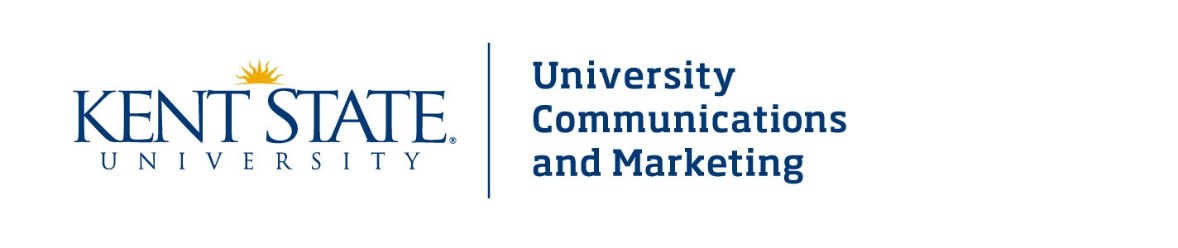 University Communications and Marketing Project Initiation DocumentDate:Project Title:Project Due Date:UCM Contact:Client Contact:Who will provide final approval?Budget/Index number if needed:ObjectiveWhat are we trying to accomplish? What’s the situation/opportunity that needs to be addressed? What problem or issue are we trying to resolve?Scope of WorkWhat has been done previously and what were the results? Who will participate and what steps are involved?Alignment with University PrioritiesPlease describe how this work will contribute to Kent State’s priorities:Students FirstA Distinctive Kent StateGlobal CompetitivenessRegional ImpactOrganizational StewardshipMeasurementWhat are the goals and key performance indicators we’re trying to achieve?DeliverablesWhat will the client provide and what will the UCM team deliver to complete this request?Examples: News release, direct mail (postcard, invitation), print pieces (posters, fliers, brochures, print advertising), digital (email, e-Inside, Flashline notification, social media, website, online advertising)TimelineDescribe the steps and their timing in order to meet the stated due date.Messaging and Design DetailsDescribe the target market(s).Who/what are we competing against?What elements or information must be included or excluded?Photography – Describe the type of photo that would help to convey our message.Which design mode is most appropriate for this project: high-impact, informational or refined?